FG 212Lampada portatile a ledCARATTERISTICHE:- Regolazione luce su 2 diverse modalità d'intensità- Dotata di led di puntamento superiore- Base magnetica girevole- Protezione IP20- Corpo in polipropilene con inserrti in gomma anti-scivolo e clip di appendimentoVANTAGGI- Le dimensioni estremamente ridotte ne consentono l'utilizzo in ogni circostanza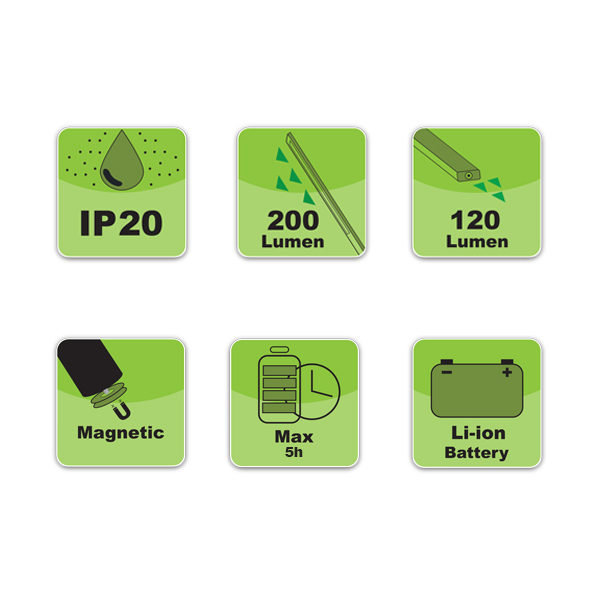 